ПРОКУРАТУРА НА РЕПУБЛИКА БЪЛГАРИЯ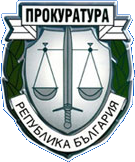 ВОЕННООКРЪЖНА  ПРОКУРАТУРА –  СЛИВЕН О Б Я В Л Е Н И Еза резултатите от проведена процедура за подбор за назначаване на съдебен служител на длъжността „чистач“ – 1 щатна бройка, в звено „Информационно и техническо обслужване” – обща администрация във Военноокръжна прокуратура – СливенНа основание чл. 100 а, ал. 6 от Правилника за администрацията на Прокуратурата на Република България, извън случаите по чл. 343 от ЗСВ, след проведеното на 12.01.2023 г. събеседване за подбор на кандидатите, обявява за одобрена за заемане на длъжността, считано от 01.02.2023 г.:РОСИЦА ГЕОРГИЕВА ХРИСТОВА  Резерва:ВЕСЕЛИНА ТОМАЕВА ИВАНОВАНеодобрените кандидати, които желаят да им бъдат върнати някои от документите, с които са кандидатствали за обявената позиция, могат да ги получат, след като подадат молба в деловодството на ВОП – Сливен.